ИзвещениеКассир                                                                                                           Форма № ПД-4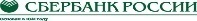 РСОО «Федерация гребли на байдарках и каноэ города Москвы»                                                                                                           Форма № ПД-4РСОО «Федерация гребли на байдарках и каноэ города Москвы»                                                                                                           Форма № ПД-4РСОО «Федерация гребли на байдарках и каноэ города Москвы»                                                                                                           Форма № ПД-4РСОО «Федерация гребли на байдарках и каноэ города Москвы»                                                                                                           Форма № ПД-4РСОО «Федерация гребли на байдарках и каноэ города Москвы»                                                                                                           Форма № ПД-4РСОО «Федерация гребли на байдарках и каноэ города Москвы»                                                                                                           Форма № ПД-4РСОО «Федерация гребли на байдарках и каноэ города Москвы»                                                                                                           Форма № ПД-4РСОО «Федерация гребли на байдарках и каноэ города Москвы»                                                                                                           Форма № ПД-4РСОО «Федерация гребли на байдарках и каноэ города Москвы»                                                                                                           Форма № ПД-4РСОО «Федерация гребли на байдарках и каноэ города Москвы»ИзвещениеКассир                                                                 (наименование получателя платежа)                                                                  (наименование получателя платежа)                                                                  (наименование получателя платежа)                                                                  (наименование получателя платежа)                                                                  (наименование получателя платежа)                                                                  (наименование получателя платежа)                                                                  (наименование получателя платежа)                                                                  (наименование получателя платежа)                                                                  (наименование получателя платежа)                                                                  (наименование получателя платежа) ИзвещениеКассир77312805327731280532407038109015000010464070381090150000104640703810901500001046407038109015000010464070381090150000104640703810901500001046ИзвещениеКассир            (ИНН получателя платежа)                                               ( номер счета получателя платежа)            (ИНН получателя платежа)                                               ( номер счета получателя платежа)            (ИНН получателя платежа)                                               ( номер счета получателя платежа)            (ИНН получателя платежа)                                               ( номер счета получателя платежа)            (ИНН получателя платежа)                                               ( номер счета получателя платежа)            (ИНН получателя платежа)                                               ( номер счета получателя платежа)            (ИНН получателя платежа)                                               ( номер счета получателя платежа)            (ИНН получателя платежа)                                               ( номер счета получателя платежа)            (ИНН получателя платежа)                                               ( номер счета получателя платежа)            (ИНН получателя платежа)                                               ( номер счета получателя платежа)ИзвещениеКассирООО "Банк Точка"ООО "Банк Точка"ООО "Банк Точка"ООО "Банк Точка"ООО "Банк Точка"ООО "Банк Точка"БИКБИК044525104ИзвещениеКассир                     (наименование банка получателя платежа)                     (наименование банка получателя платежа)                     (наименование банка получателя платежа)                     (наименование банка получателя платежа)                     (наименование банка получателя платежа)                     (наименование банка получателя платежа)                     (наименование банка получателя платежа)                     (наименование банка получателя платежа)                     (наименование банка получателя платежа)                     (наименование банка получателя платежа)ИзвещениеКассирНомер кор./сч. банка получателя платежаНомер кор./сч. банка получателя платежаНомер кор./сч. банка получателя платежаНомер кор./сч. банка получателя платежаНомер кор./сч. банка получателя платежа3010181074537452510430101810745374525104301018107453745251043010181074537452510430101810745374525104ИзвещениеКассирежегодный членский взносежегодный членский взносежегодный членский взносежегодный членский взносежегодный членский взносежегодный членский взносИзвещениеКассир                       (наименование платежа)                                                               (номер лицевого счета (код) плательщика)                       (наименование платежа)                                                               (номер лицевого счета (код) плательщика)                       (наименование платежа)                                                               (номер лицевого счета (код) плательщика)                       (наименование платежа)                                                               (номер лицевого счета (код) плательщика)                       (наименование платежа)                                                               (номер лицевого счета (код) плательщика)                       (наименование платежа)                                                               (номер лицевого счета (код) плательщика)                       (наименование платежа)                                                               (номер лицевого счета (код) плательщика)                       (наименование платежа)                                                               (номер лицевого счета (код) плательщика)                       (наименование платежа)                                                               (номер лицевого счета (код) плательщика)                       (наименование платежа)                                                               (номер лицевого счета (код) плательщика)ИзвещениеКассирФ.И.О. плательщика:ИзвещениеКассирАдрес плательщика:ИзвещениеКассир  Сумма платежа: 50 руб. 00 коп.   Сумма платы за услуги: _______ руб. _____коп  Сумма платежа: 50 руб. 00 коп.   Сумма платы за услуги: _______ руб. _____коп  Сумма платежа: 50 руб. 00 коп.   Сумма платы за услуги: _______ руб. _____коп  Сумма платежа: 50 руб. 00 коп.   Сумма платы за услуги: _______ руб. _____коп  Сумма платежа: 50 руб. 00 коп.   Сумма платы за услуги: _______ руб. _____коп  Сумма платежа: 50 руб. 00 коп.   Сумма платы за услуги: _______ руб. _____коп  Сумма платежа: 50 руб. 00 коп.   Сумма платы за услуги: _______ руб. _____коп  Сумма платежа: 50 руб. 00 коп.   Сумма платы за услуги: _______ руб. _____коп  Сумма платежа: 50 руб. 00 коп.   Сумма платы за услуги: _______ руб. _____коп  Сумма платежа: 50 руб. 00 коп.   Сумма платы за услуги: _______ руб. _____копИзвещениеКассир  Итого 50 руб. 00 коп.       “______”_____________________ 201__ г.  Итого 50 руб. 00 коп.       “______”_____________________ 201__ г.  Итого 50 руб. 00 коп.       “______”_____________________ 201__ г.  Итого 50 руб. 00 коп.       “______”_____________________ 201__ г.  Итого 50 руб. 00 коп.       “______”_____________________ 201__ г.  Итого 50 руб. 00 коп.       “______”_____________________ 201__ г.  Итого 50 руб. 00 коп.       “______”_____________________ 201__ г.  Итого 50 руб. 00 коп.       “______”_____________________ 201__ г.  Итого 50 руб. 00 коп.       “______”_____________________ 201__ г.  Итого 50 руб. 00 коп.       “______”_____________________ 201__ г.ИзвещениеКассирС условиями приема указанной в платежном документе суммы, в т.ч. с суммой взимаемой платы за услуги банка ознакомлен и согласен.                                        Подпись плательщикаС условиями приема указанной в платежном документе суммы, в т.ч. с суммой взимаемой платы за услуги банка ознакомлен и согласен.                                        Подпись плательщикаС условиями приема указанной в платежном документе суммы, в т.ч. с суммой взимаемой платы за услуги банка ознакомлен и согласен.                                        Подпись плательщикаС условиями приема указанной в платежном документе суммы, в т.ч. с суммой взимаемой платы за услуги банка ознакомлен и согласен.                                        Подпись плательщикаС условиями приема указанной в платежном документе суммы, в т.ч. с суммой взимаемой платы за услуги банка ознакомлен и согласен.                                        Подпись плательщикаС условиями приема указанной в платежном документе суммы, в т.ч. с суммой взимаемой платы за услуги банка ознакомлен и согласен.                                        Подпись плательщикаС условиями приема указанной в платежном документе суммы, в т.ч. с суммой взимаемой платы за услуги банка ознакомлен и согласен.                                        Подпись плательщикаС условиями приема указанной в платежном документе суммы, в т.ч. с суммой взимаемой платы за услуги банка ознакомлен и согласен.                                        Подпись плательщикаС условиями приема указанной в платежном документе суммы, в т.ч. с суммой взимаемой платы за услуги банка ознакомлен и согласен.                                        Подпись плательщикаС условиями приема указанной в платежном документе суммы, в т.ч. с суммой взимаемой платы за услуги банка ознакомлен и согласен.                                        Подпись плательщикаКвитанция КассирКвитанция КассирРСОО «Федерация гребли на байдарках и каноэ города Москвы»РСОО «Федерация гребли на байдарках и каноэ города Москвы»РСОО «Федерация гребли на байдарках и каноэ города Москвы»РСОО «Федерация гребли на байдарках и каноэ города Москвы»РСОО «Федерация гребли на байдарках и каноэ города Москвы»РСОО «Федерация гребли на байдарках и каноэ города Москвы»РСОО «Федерация гребли на байдарках и каноэ города Москвы»РСОО «Федерация гребли на байдарках и каноэ города Москвы»РСОО «Федерация гребли на байдарках и каноэ города Москвы»РСОО «Федерация гребли на байдарках и каноэ города Москвы»Квитанция Кассир                                                                 (наименование получателя платежа)                                                                  (наименование получателя платежа)                                                                  (наименование получателя платежа)                                                                  (наименование получателя платежа)                                                                  (наименование получателя платежа)                                                                  (наименование получателя платежа)                                                                  (наименование получателя платежа)                                                                  (наименование получателя платежа)                                                                  (наименование получателя платежа)                                                                  (наименование получателя платежа) Квитанция Кассир77312805327731280532407038109015000010464070381090150000104640703810901500001046407038109015000010464070381090150000104640703810901500001046Квитанция Кассир            (ИНН получателя платежа)                                               ( номер счета получателя платежа)            (ИНН получателя платежа)                                               ( номер счета получателя платежа)            (ИНН получателя платежа)                                               ( номер счета получателя платежа)            (ИНН получателя платежа)                                               ( номер счета получателя платежа)            (ИНН получателя платежа)                                               ( номер счета получателя платежа)            (ИНН получателя платежа)                                               ( номер счета получателя платежа)            (ИНН получателя платежа)                                               ( номер счета получателя платежа)            (ИНН получателя платежа)                                               ( номер счета получателя платежа)            (ИНН получателя платежа)                                               ( номер счета получателя платежа)            (ИНН получателя платежа)                                               ( номер счета получателя платежа)Квитанция КассирТОЧКА ПАО БАНКА "ФК ОТКРЫТИЕ"ТОЧКА ПАО БАНКА "ФК ОТКРЫТИЕ"ТОЧКА ПАО БАНКА "ФК ОТКРЫТИЕ"ТОЧКА ПАО БАНКА "ФК ОТКРЫТИЕ"ТОЧКА ПАО БАНКА "ФК ОТКРЫТИЕ"ТОЧКА ПАО БАНКА "ФК ОТКРЫТИЕ"БИКБИК044525999Квитанция Кассир                     (наименование банка получателя платежа)                     (наименование банка получателя платежа)                     (наименование банка получателя платежа)                     (наименование банка получателя платежа)                     (наименование банка получателя платежа)                     (наименование банка получателя платежа)                     (наименование банка получателя платежа)                     (наименование банка получателя платежа)                     (наименование банка получателя платежа)                     (наименование банка получателя платежа)Квитанция КассирНомер кор./сч. банка получателя платежаНомер кор./сч. банка получателя платежаНомер кор./сч. банка получателя платежаНомер кор./сч. банка получателя платежаНомер кор./сч. банка получателя платежа3010181084525000099930101810845250000999301018108452500009993010181084525000099930101810845250000999Квитанция Кассирежегодный членский взносежегодный членский взносежегодный членский взносежегодный членский взносежегодный членский взносежегодный членский взносКвитанция Кассир                       (наименование платежа)                                                               (номер лицевого счета (код) плательщика)                       (наименование платежа)                                                               (номер лицевого счета (код) плательщика)                       (наименование платежа)                                                               (номер лицевого счета (код) плательщика)                       (наименование платежа)                                                               (номер лицевого счета (код) плательщика)                       (наименование платежа)                                                               (номер лицевого счета (код) плательщика)                       (наименование платежа)                                                               (номер лицевого счета (код) плательщика)                       (наименование платежа)                                                               (номер лицевого счета (код) плательщика)                       (наименование платежа)                                                               (номер лицевого счета (код) плательщика)                       (наименование платежа)                                                               (номер лицевого счета (код) плательщика)                       (наименование платежа)                                                               (номер лицевого счета (код) плательщика)Квитанция КассирФ.И.О. плательщика:Квитанция КассирАдрес плательщика:Квитанция КассирСумма платежа: 50 руб. 00 коп.   Сумма платы за услуги: ____ руб. ____коп.Сумма платежа: 50 руб. 00 коп.   Сумма платы за услуги: ____ руб. ____коп.Сумма платежа: 50 руб. 00 коп.   Сумма платы за услуги: ____ руб. ____коп.Сумма платежа: 50 руб. 00 коп.   Сумма платы за услуги: ____ руб. ____коп.Сумма платежа: 50 руб. 00 коп.   Сумма платы за услуги: ____ руб. ____коп.Сумма платежа: 50 руб. 00 коп.   Сумма платы за услуги: ____ руб. ____коп.Сумма платежа: 50 руб. 00 коп.   Сумма платы за услуги: ____ руб. ____коп.Сумма платежа: 50 руб. 00 коп.   Сумма платы за услуги: ____ руб. ____коп.Сумма платежа: 50 руб. 00 коп.   Сумма платы за услуги: ____ руб. ____коп.Сумма платежа: 50 руб. 00 коп.   Сумма платы за услуги: ____ руб. ____коп.Квитанция Кассир Итого 50 руб. 00 коп.                 “________”________________________ 201__ г. Итого 50 руб. 00 коп.                 “________”________________________ 201__ г. Итого 50 руб. 00 коп.                 “________”________________________ 201__ г. Итого 50 руб. 00 коп.                 “________”________________________ 201__ г. Итого 50 руб. 00 коп.                 “________”________________________ 201__ г. Итого 50 руб. 00 коп.                 “________”________________________ 201__ г. Итого 50 руб. 00 коп.                 “________”________________________ 201__ г. Итого 50 руб. 00 коп.                 “________”________________________ 201__ г. Итого 50 руб. 00 коп.                 “________”________________________ 201__ г. Итого 50 руб. 00 коп.                 “________”________________________ 201__ г.Квитанция КассирС условиями приема указанной в платежном документе суммы, в т.ч. с суммой взимаемой платы за услуги банка ознакомлен и согласен.                                                                                              Подпись плательщикаС условиями приема указанной в платежном документе суммы, в т.ч. с суммой взимаемой платы за услуги банка ознакомлен и согласен.                                                                                              Подпись плательщикаС условиями приема указанной в платежном документе суммы, в т.ч. с суммой взимаемой платы за услуги банка ознакомлен и согласен.                                                                                              Подпись плательщикаС условиями приема указанной в платежном документе суммы, в т.ч. с суммой взимаемой платы за услуги банка ознакомлен и согласен.                                                                                              Подпись плательщикаС условиями приема указанной в платежном документе суммы, в т.ч. с суммой взимаемой платы за услуги банка ознакомлен и согласен.                                                                                              Подпись плательщикаС условиями приема указанной в платежном документе суммы, в т.ч. с суммой взимаемой платы за услуги банка ознакомлен и согласен.                                                                                              Подпись плательщикаС условиями приема указанной в платежном документе суммы, в т.ч. с суммой взимаемой платы за услуги банка ознакомлен и согласен.                                                                                              Подпись плательщикаС условиями приема указанной в платежном документе суммы, в т.ч. с суммой взимаемой платы за услуги банка ознакомлен и согласен.                                                                                              Подпись плательщикаС условиями приема указанной в платежном документе суммы, в т.ч. с суммой взимаемой платы за услуги банка ознакомлен и согласен.                                                                                              Подпись плательщикаС условиями приема указанной в платежном документе суммы, в т.ч. с суммой взимаемой платы за услуги банка ознакомлен и согласен.                                                                                              Подпись плательщика